20 декабря свой профессиональный праздник отмечают сотрудники безопасности России. Этот праздник был учрежден в 1995 году по инициативе президента РФ. С этого года 20 декабря стала датой празднования Дня работника органов государственной безопасности РФ или Днем ФСБ.20 декабря назначено для празднования Дня ФСБ в честь того, что в этот день 1917 года  была создана  Всероссийская чрезвычайная комиссия (ВЧК), первым председателем которой стал Ф.Э.Дзержинский.В 1954 году на смену ВЧК был создан  Комитет государственной безопасности при Совете Министров СССР.В истории нового и молодого государства, такого как Российская Федерация, закон «Об органах Федеральной службы безопасности в Российской Федерации» был подписан президентом 3 апреля 1995 года.До становления нового государства 20 декабря носило совершенно другое название - День чекиста. Сегодня этот праздник сменился Днем работника органов безопасности России или Днем ФСБ.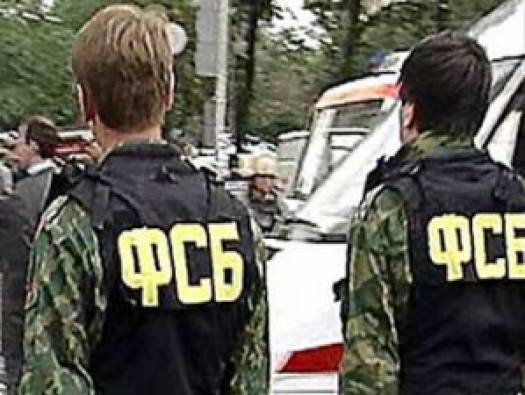 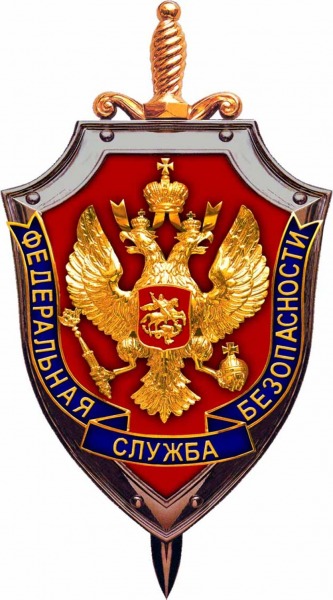 День ФСБ - работника Федеральной Службы Безопасности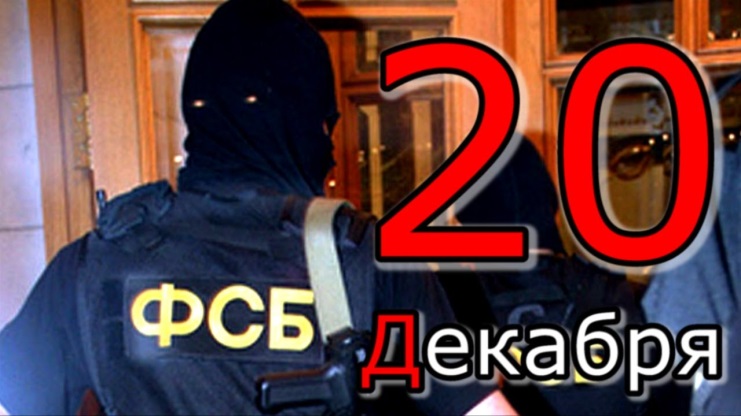 